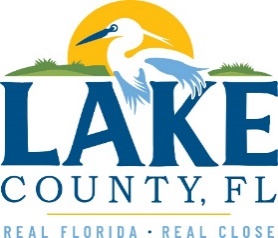 Office of Procurement ServicesP.O. Box 7800 • 315 W. Main St., Suite 441 • Tavares, FL 32778SOLICTATION: Transit Services Operations 				06/010/2022Vendors are responsible for the receipt and acknowledgement of all addenda to a solicitation. Confirm acknowledgement by including an electronically completed copy of this addendum with submittal.  Failure to acknowledge each addendum may prevent the submittal from being considered for award.THIS ADDENDUM DOES CHANGE THE DATE FOR RECEIPT OF PROPOSALS. THE NEW DUE DATE IS JUNE 16, 2022NOTE: Any questions that state “SEE SHAREPOINT” – click this link to access those documents: https://lcbcc.sharepoint.com/:f:/s/Procurement/EmtAvxRWZoNDuXFdBASMuj8BymwuFFfQHt77P4K-NjDhmA?e=zLlefZ Attachment 2 – Pricing Sheet V.6.9.22 has the revisions and is posted on the website. ADDITIONAL INFORMATION – ALL Attachment 2 Pricing Sheets must be submitted in Excel format so that during the review process, confirmation of the correct pricing page can be confirmed. ACKNOWLEDGEMENTFirm Name:  I hereby certify that my electronic signature has the same legal effect as if made under oath; that I am an authorized representative of this vendor and/or empowered to execute this submittal on behalf of the vendor.  Signature of Legal Representative Submitting this Bid:  Date: Print Name: Title: Primary E-mail Address: Secondary E-mail Address: 